От работодателя:                                                                 И.о. директора МБОУ                                                                                              От работников: Председатель                                                             профсоюзного комитета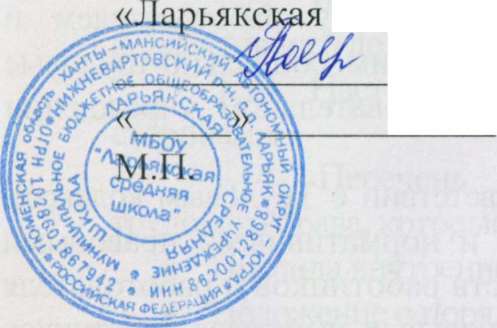 СШ»                                                                       М.А. Прасина КОЛЛЕКТИВНЫЙ ДОГОВОРМУНИЦИПАЛЬНОГО БЮДЖЕТНОГО ОБЩЕОБРАЗОВАТЕЛЬНОГОУЧРЕЖДЕНИЯ«ЛАРЬЯКСКАЯ СРЕДНЯЯ ШКОЛА» с. Ларьяк на 24.11.2018 – 23.11.2021 гг.I. Общие положения1.1. Настоящий коллективный договор заключен между работодателем и работниками и является правовым актом, регулирующим социально-трудовые отношения в муниципальном бюджетном общеобразовательном учреждении «Ларьякская средняя школа»  с. Ларьяк.1.2. Коллективный договор заключен в соответствии с Трудовым кодексом РФ (далее - ТК РФ), иными законодательными и нормативными правовыми актами с целью определения взаимных обязательств работников и работодателя по защите социально-трудовых прав и профессиональных интересов работников муниципального бюджетного образовательного учреждения «Ларьякская общеобразовательная средняя школа» с. Ларьяк (далее - учреждение) и установлению дополнительных социально-экономических, правовых и профессиональных гарантий, льгот и преимуществ для работников, а также по созданию более благоприятных условий труда по сравнению с установленными законами, иными нормативными правовыми актами, отраслевым тарифным соглашением, региональным и территориальным соглашениями.             1.3. Сторонами коллективного договора являются:работники учреждения, являющиеся членами профсоюза, в лице их представителя - первичной профсоюзной организации (далее — профком); работодатель в лице — директора школы.           1.4.Работники, не являющиеся членами профсоюза, имеют право уполномочить профком представлять их интересы во взаимоотношениях с работодателем на основании протокола общего собрания (ст.ст. 30, 31 ТК РФ).1.5. Действие настоящего коллективного договора распространяется на всех работников учреждения.1.6. Стороны договорились, что текст коллективного договора должен быть доведен работодателем до сведения работников в течение 7 дней после его подписания. Профком обязуется разъяснять работникам положения коллективного договора, содействовать его реализации.1.7. Коллективный договор сохраняет свое действие в случае изменения наименования учреждения, расторжения трудового договора с руководителем учреждения.1.8. При реорганизации (слиянии, присоединении, разделении, выделении) учреждения коллективный договор сохраняет свое действие в течение всего срока реорганизации.1.9. При смене формы собственности учреждения коллективный договор сохраняет свое действие в течение трех месяцев со дня перехода прав собственности.           1.10. При ликвидации учреждения коллективный договор сохраняет свое действие в течение всего срока проведения ликвидации.           1.11. В течение срока действия коллективного договора стороны вправе вносить в него дополнения и изменения на основе взаимной договоренности в порядке, установленном ТК РФ. В течение срока действия коллективного договора ни одна из сторон не вправе прекратить в одностороннем порядке выполнение принятых на себя обязательств.1.12. Все спорные вопросы по толкованию и реализации положений коллективного договора решаются сторонами путем переговоров.1.13. Настоящий договор вступает в силу с момента его подписания сторонами.1.14. Перечень локальных нормативных актов, содержащих нормы трудового права, которые работодатель принимает  по согласованию с профкомомПравила внутреннего трудового распорядка;Положение о порядке формирования фонда оплаты труда;Соглашение по охране труда;Другие локальные нормативные акты.1.15. Стороны определяют следующие формы управления учреждением непосредственно работниками и через профком:учет мнения представительного органа работников в случаях, предусмотренных ТК РФ, данным коллективным договором;консультации с работодателем по вопросам принятия локальных нормативных актов;получение от работодателя информации по вопросам, непосредственно затрагивающим интересы работников, а также по вопросам, предусмотренным ч. 2 ст. 53 ТК РФ и по иным вопросам, предусмотренным в настоящем коллективном договоре;обсуждение с работодателем вопросов о работе учреждения, внесении предложений по ее совершенствованию;участие в разработке и принятии коллективного договора;  другие формы.II. Трудовой договор2.1. Содержание трудового договора, порядок его заключения, изменения и расторжения определяются в соответствии с ТК РФ, другими законодательными и нормативными правовыми актами, Уставом учреждения и не могут ухудшать положение работников по сравнению с действующим трудовым законодательством, а также отраслевым тарифным, региональным, территориальным соглашениями, настоящим коллективным договором.2.2.В трудовом договоре оговариваются условия трудового договора, предусмотренные ст. 57 ТК РФ, в том числе объем учебной нагрузки, режим и продолжительность рабочего времени, льготы и компенсации и др.Условия трудового договора могут быть изменены только по соглашению сторон и в письменной форме (ст. 57 ТК РФ).            2.3. Объем учебной нагрузки (педагогической работы) педагогическим работникам в соответствии с Типовым положением об образовательном учреждении школьного образования детей устанавливается работодателем исходя из количества часов по учебному плану, программам, обеспеченности кадрами, других конкретных условий в данном учреждении по согласованию с профкомом. Верхний предел учебной нагрузки может ограничиваться в случаях, предусмотренных указанным Типовым положением. Объем учебной нагрузки педагогического работника оговаривается в трудовом договоре и может быть изменен сторонами только с письменного согласия работника. Учебная нагрузка на новый учебный год педагогов школьного образования (далее - педагогов) и других работников, ведущих преподавательскую работу помимо основной работы, устанавливается директором учреждения. Работодатель должен ознакомить педагогических работников до ухода в очередной отпуск, с их предварительной учебной нагрузкой на новый учебный год в письменном виде.2.4. При установлении педагогам, для которых данное учреждение является местом основной работы, учебной нагрузки на новый учебный год, как правило, сохраняется ее объем педагогической нагрузки. Объем учебной нагрузки, установленный педагогам в начале учебного года, не может быть уменьшен по инициативе администрации в текущем учебном году, а также при установлении ее на следующий учебный год, за исключением случаев уменьшения количества часов по учебным планам и программам, сокращения количества классов.  В зависимости от количества часов, предусмотренных учебным планом, учебная нагрузка педагога может быть разной в первом и втором учебных полугодиях. Объем учебной нагрузки педагогов больше или меньше нормы часов за ставку заработной платы устанавливается только с их письменного согласия.2.5. Преподавательская работа лицам, выполняющим ее помимо основной работы в том же учреждении, а также педагогическим работникам других образовательных учреждений и работникам предприятий, учреждений и организаций (включая работников органов управления образованием и учебно-методических кабинетов, центров)  предоставляется только в том случае, если педагоги, для которых данное образовательное учреждение является местом основной работы, обеспечены преподавательской работой в объеме не менее, чем на ставку заработной платы.2.6. Учебная нагрузка педагогам, находящимся в отпуске по уходу за ребенком до исполнения им возраста трех лет, устанавливается на общих основаниях и передается на этот период для выполнения другими педагогами.2.7. Уменьшение или увеличение учебной нагрузки педагога в течение учебного года по сравнению с учебной нагрузкой, оговоренной в трудовом договоре или приказе директора учреждения, возможны только по взаимному согласию сторон, по инициативе работодателя в случаях:уменьшения количества часов по учебным планам и программам, сокращения количества классов;временного увеличения объема учебной нагрузки в связи с производственной необходимостью (для замещения временно отсутствующего работника, при этом продолжительность выполнения работником без его согласия, увеличенной учебной нагрузки в таком случае не может превышать одного месяца в течение календарного года);простоя, когда работникам поручается с учетом их специальности и квалификации другая работа в том же учреждении на все время простоя либо в другом учреждении, но в той же местности на срок до одного месяца (отмена занятий в связи с погодными условиями, карантином и в других случаях);восстановления на работе педагога, ранее выполнявшего эту учебную нагрузку;возвращения на работу женщины, прервавшей отпуск по уходу за ребенком до достижений им возраста трех лет или после окончания этого отпуска.Указанных в подпункте 2 пункта 2.7. случаях для изменения учебной нагрузки по инициативе работодателя согласие работника не требуется.2.8. По инициативе работодателя, изменение определенных сторонами условий трудового договора допускается, как правило, только на новый учебный год в связи с изменениями организационных или технологических условий труда (изменение числа классов или количества обучающихся (воспитанников), изменение количества часов работы по учебному плану, проведение эксперимента, изменение сменности работы учреждения, а также изменение дополнительных образовательных программ и т.д.) при продолжении работником работы без изменения его трудовой функции (работы по определенной специальности, квалификации или должности) (ст. 74 ТКРФ).В течение учебного года изменение условий трудового договора допускается только в исключительных случаях, обусловленных обстоятельствами, не зависящими от воли сторон.2.9. Работодатель или его уполномоченный представитель обязан при заключении трудового договора с работником ознакомить его под роспись с настоящим коллективным договором, Уставом учреждения, правилами внутреннего трудового распорядка и иными локальными нормативными актами, действующими в учреждении.III.                                                         III. Профессиональная подготовка, переподготовка и повышение            квалификации работников3.1. Работодатель определяет необходимость профессиональной подготовки и переподготовки кадров для нужд учреждения.3.2. Работодатель по согласованию с профкомом определяет формы профессиональной подготовки, переподготовки и повышения квалификации работников, перечень необходимых профессий и специальностей на каждый календарный год с учетом перспектив развития учреждения.            3.3. Работодатель обязуется:3.3.1. Организовывать профессиональную подготовку, переподготовку и повышение квалификации.3.3.2. Повышать квалификацию педагогических работников не реже, чем один раз в 3 года.3.3.3. В случае направления работника для повышения квалификации сохранять за ним место работы (должность), среднюю заработную плату по основному месту работы.3.3.4. Предоставлять гарантии и компенсации работникам, совмещающим работу с успешным обучением в учреждениях высшего, среднего и начального профессионального образования при получении ими образования соответствующего уровня впервые, в порядке, предусмотренном ТК РФ.3.3.5. Организовывать проведение аттестации педагогических работников в соответствии с Положением о порядке аттестации педагогических и руководящих работников государственных и муниципальных образовательных учреждений и по ее результатам устанавливать работникам соответствующие полученным квалификационным категориям разряды оплаты труда со дня вынесения решения аттестационной комиссией.IV. Высвобождение работников и содействие их трудоустройствуРаботодатель обязуется:4.1. Уведомлять профком в письменной форме о сокращении численности или штата работников не позднее, чем за два месяца до его начала, а в случаях, которые могут повлечь массовое высвобождение, не позднее, чем за три месяца до его начала (ст. 82 ТК РФ). Уведомление должно содержать проекты приказов о сокращении численности или штатов, список сокращаемых должностей и работников, перечень вакансий, предполагаемые варианты трудоустройства. В случае массового высвобождения работников уведомление должно содержать социально-экономическое обоснование.4.2. Работникам, получившим уведомление об увольнении по п.п. 1, 2 ст. 81 ТК РФ, предоставлять свободное от работы время не менее 3 часов в неделю для самостоятельного поиска новой работы с сохранением заработной платы.4.3. Увольнение членов трудового коллектива по инициативе работодателя производиться в соответствии с ТК РФ.          4.4. Стороны договорились, что:          4.4.1. Преимущественное право на оставление на работе при сокращении численности или штата при равной производительности труда и квалификации помимо лиц, указанных в ст. 179 ТК РФ, имеют также: лица  предпенсионного возраста (за два года до пенсии), проработавшие в учреждении свыше 10 лет; одинокие матери и отцы, воспитывающие детей до 16 лет; родители, воспитывающие детей-инвалидов до 18 лет; молодые специалисты, имеющие трудовой стаж менее одного года.4.4.2. Высвобождаемым работникам предоставляются гарантии и компенсации, предусмотренные действующим законодательством при сокращении численности или штата, а также преимущественное право приема на работу при появлении вакансий.4.4.3. При появлении новых рабочих мест в учреждении, в том числе и на определенный срок, работодатель обеспечивает приоритет в приеме на работу работников, добросовестно работавших в нем, ранее уволенных из учреждения в связи с сокращением численности или штата.V. Рабочее время и время отдыха5.1. Рабочее время работников определяется Правилами внутреннего трудового распорядка учреждения (ст. 91 ТК РФ) в соответствии с приложением № 1,учебным расписанием, годовым календарным учебным графиком, утверждаемыми работодателем по согласованию с профкомом, а также условиями трудового договора, должностными инструкциями работников и обязанностями, возлагаемыми на них Уставом учреждения.5.2. Для работников учреждения устанавливается нормальная продолжительность рабочего времени - 40 часов в неделю, за исключением педагогических работников и женщин, для которых устанавливается сокращенная продолжительность рабочего времени - 36 часов в неделю за ставку заработной платы.5.3. Конкретная продолжительность рабочего времени  педагогических работников устанавливается с учетом норм часов педагогической работы, установленных за ставку заработной платы, объемов учебной нагрузки, выполнения дополнительных обязанностей, возложенных на них правилами внутреннего трудового распорядка и Уставом.5.4. Неполное рабочее время - неполный рабочий день или неполная рабочая неделя устанавливаются в следующих случаях:                                                                                                               по соглашению между работником и работодателем;по просьбе беременной женщины, одного из родителей (опекуна, попечителя, законного представителя), имеющего ребенка в возрасте до 14 лет (ребенка-инвалида до восемнадцати лет), а также лица, осуществляющего уход за больным членом семьи в соответствии с медицинским заключением.5.5. Составление расписания учебных занятий осуществляется с учетом рационального использования рабочего времени педагога, не допуская перерывы между учебными занятиями более 1 час в течение одного рабочего дня.5.6. Часы, свободные от проведения занятий, дежурств, участия во внеурочных мероприятиях, предусмотренных планом учреждения (заседания педагогического совета, родительские собраний и т.п.), педагог вправе использовать по своему усмотрению.5.7. Работа в выходные и нерабочие праздничные дни запрещена. Привлечение работников учреждения к работе в выходные и нерабочие праздничные дни допускается только в случаях, предусмотренных ТК РФ, с их письменного согласия по письменному распоряжению работодателя и оплачивается в порядке, предусмотренном  ТК РФ.5.8. Привлечение работников учреждения к выполнению работы, не предусмотренной Уставом учреждения, Правилами внутреннего трудового распорядка учреждения, должностными обязанностями, допускается только по письменному распоряжению работодателя, с письменного согласия работника и с дополнительной оплатой в порядке, предусмотренном Положением об оплате труда.5.9. Время осенних, зимних и весенних каникул, а также время летних каникул, не совпадающее с очередным отпуском, является рабочим временем педагогических и других работников учреждения. В эти периоды педагогические работники привлекаются работодателем к педагогической и организационной работе в пределах времени, не превышающего их учебной нагрузки до начала каникул. График работы в каникулы утверждается приказом директора учреждения.Для педагогических работников в каникулярное время, не совпадающее с очередным отпуском, может быть, с их согласия, установлен суммированный учет рабочего времени в пределах месяца.5.10. В каникулярное время учебно-вспомогательный и младший обслуживающий персонал привлекается к выполнению хозяйственных работ, не требующих специальных знаний (мелкий ремонт, работа на территории, и др.), в пределах установленного им рабочего времени с согласия работника.5.11. Очередность предоставления оплачиваемых отпусков определяется ежегодно в соответствии с графиком отпусков, утверждаемым работодателем по согласованию с профкомом, согласно ТК РФ. О времени начала отпуска работник должен быть извещен не позднее, чем за две недели до его начала.  Продление, перенесение, разделение и отзыв из него производится с согласия работника в случаях, предусмотренных ТК РФ. По производственной необходимости, а также возможностей обеспечения работой, часть отпуска, превышающая 28 календарных дней, по просьбе работника может быть заменена денежной компенсацией (ст. 126 ТК РФ).5.12. Работодатель обязуется:5.12.1. Предоставлять ежегодный дополнительный оплачиваемый отпуск, приложение № 2: работникам с ненормированным рабочим днем в соответствии со ст. 119 ТК РФ,  приложение № 3;работнику школьной библиотеки, в соответствии с пунктом 5.2.7. "Примерного положения  о библиотеке  общеобразовательного учреждения"  от 23.03.2004 г .№ 14-51-70/13 , приложение № 3;работникам, условия труда на рабочих местах которых по результатам специальной оценки условий труда отнесены к вредным условиям труда 2, 3 или 4 степени либо опасным условиям труда в соответствии со ст. 117 ТК РФ, Постановлением правительства РФ № 870 от 20.11.2008 г. Минимальная продолжительность ежегодного дополнительного оплачиваемого отпуска данным работникам составляет 7 календарных дней, приложение № 4.за работу в местности, приравненной к районам Крайнего Севера, продолжительностью 16 календарных дней (ст. 321 ТК РФ).5.12.2. Предоставлять работникам отпуск без сохранения заработной платы в следующих случаях:при рождении ребенка в семье - 3 дня;для проводов детей в армию - 1 день;в случае свадьбы работника - 3 дня;на похороны близких родственников - 5 дней, без учета проезда, причем время в дороге предоставляется без сохранения заработной платы.в связи с длительной болезнью близкого родственника и выезда работника с целью его посещения-3 дня.за отсутствие дней нетрудоспособности в течение учебного года - 3 дня к отпуску сотрудника;работающим пенсионерам по старости до 14 дней;С сохранением заработной платы:за длительную командировку с детьми более 3-х дней: олимпиады, спартакиады, соревнования, конференции, сопровождение в загородные лагеря и т.д., круглосуточное пребывание в гостинице и несение сохранности жизни и здоровья детей - 3 дня к отпуску;поощрение членов профсоюзного комитета за активную работу - 3 дня к отпуску;при прохождении медосмотра во время отпуска - дополнительный отпуск в количестве 3 календарных дней.5.12.3. Предоставлять педагогическим работникам не реже, чем через каждые 10 лет непрерывной преподавательской работы, длительный неоплачиваемый отпуск сроком до одного года, в соответствии с Положением о нем.5.13. Время перерыва для отдыха и питания, а также график дежурств педагогических работников по учреждению, графики сменности устанавливаются Правилами внутреннего трудового распорядка. Работодатель обеспечивает педагогическим работникам возможность отдыха и приема пищи в рабочее время, в том числе в течение перерывов между занятиями. Время для отдыха и питания для других работников устанавливается Правилами внутреннего трудового распорядка и не должно быть менее 30 минут.5.14. Дежурство педагогических работников по учреждению должно начинаться не ранее, чем за 20 минут до начала занятий и продолжаться не более 20 минут после их окончания.VI. Оплата и нормирование труда6.1. Заработная плата работников учреждения состоит из: должностного оклада (тарифной ставки); компенсационных выплат; стимулирующих выплат; иных выплат, предусмотренных Положением об оплате труда.6.2. Размер минимальной заработной платы работников учреждения не может быть ниже размера минимальной заработной платы. Устанавливаемой в автономном округе.  6.3. Должностной оклад руководителя, его заместителей и руководителей структурных подразделений учреждения устанавливается  путем суммирования ежемесячной надбавки за ученую степень, надбавки на обеспечение книгоиздательской продукцией и периодическими изданиями, произведения ставки заработной платы, базового коэффициента, коэффициента территории, суммы коэффициентов специфики работы, коэффициента за награды, масштаба управления, уровня управления, увеличенной на единицу. Должностной оклад определяется по следующей формуле:ДО = НУ + НК + БО *БК*КТ* (КСР + КМУ + КУУ +1),где:ДО – должностной оклад;НУ – надбавка за ученую степень;НК – надбавка на обеспечение книгоиздательской продукции и периодическим изданиям;БО – базовый оклад;БК – базовый коэффициент;КТ –коэффициент территории;КСР – коэффициент специфики работы;МУ –коэффициент масштаба управления;КУУ – коэффициент уровня управления.6.4. Должностной оклад педагогического работника организации устанавливается  путем суммирования ежемесячной надбавки за ученую степень, надбавки на обеспечение книгоиздательской продукцией и периодическими изданиями, произведения ставки заработной платы, базового коэффициента, коэффициента территории, суммы коэффициентов специфики работы, коэффициента квалификации, увеличенной на единицу. Должностной оклад определяется по следующей формуле:ДО = НУ + НК + БО *БК*КТ* (КСР + КК +1),где:ДО – должностной оклад;НУ – надбавка за ученую степень;НК – надбавка на обеспечение книгоиздательской продукции и периодическим изданиям;БО – базовый оклад;БК – базовый коэффициент;КТ –коэффициент территории;КСР – коэффициент специфики работы;КК – коэффициент квалификации.   6.5. Должностной оклад специалиста. Деятельность которого не связана с образовательной деятельностью организации, определяется путем суммирования ежемесячной надбавки за ученую степень, произведения ставки заработной платы, базового коэффициента, коэффициента территории, суммы коэффициентов специфики работы, коэффициента квалификации, увеличенной на единицу. Должностной оклад определяется по следующей формуле:ДО = НУ + БО * БК * КТ * (КСР + КК + 1),где:ДО – должностной оклад;НУ – надбавка за ученую степень;БО – базовый оклад;БК – базовый коэффициент;КТ – коэффициент территории;КСР – коэффициент специфики работы;КК – коэффициент квалификации.  6.6. Должностной оклад служащего организации устанавливается путем произведения ставки заработной платы, базового коэффициента, коэффициента специфики работы, увеличенного на единицу.Должностной оклад определяется по следующей формуле:ДО = БО * БК * (КСР + 1),где:ДО – должностной оклад;БО – базовый оклад;БК – базовый коэффициент;КСР – коэффициент специфики работы.   6.7.  К компенсационным выплатам относятся: выплаты работникам, занятым на работах с вредными и (или) опасными условиями труда; выплаты за работу в местностях с особыми климатическими условиями;        выплаты за работу в условиях, отклоняющихся от нормальных (при выполнении работ различной квалификации, расширении зон обслуживания, увеличения объема работы);выплаты за выполнение сверхурочной работы, работы в ночное время, работы в выходные и нерабочие праздничные дни и при выполнении работ в других условиях, отклоняющихся от нормальных.Перечень и размеры компенсационных выплат указаны в положении об оплате труда.6.8.  К стимулирующим выплатам относятся выплаты, направленные на стимулирование работника к качественному результату, а также поощрение за выполненную работу: за интенсивность и высокие результаты работы;за качество выполняемых работ;премиальные выплаты по итогам работы за квартал, годПеречень и размеры стимулирующих выплат устанавливаются согласно положения об оплате труда. 6.9. К иным выплатам относятся: единовременная выплата молодым специалистам;единовременная выплата при предоставлении ежегодного оплачиваемого отпуска;единовременное премирование к праздничным дням, профессиональным праздникам;ежемесячная доплата молодым специалистам из числа педагогических работников.Перечень и размеры иных выплат устанавливаются согласно положения об оплате труда. 6.10. Дни выплаты заработной платы устанавливаются учредителем.1 часть заработной платы – 25-го числа каждого месяца,2 часть заработной платы – 8-го  числа каждого месяца.6.11. Изменение должностного оклада производится:при получении высшего образования или восстановлении документов об образовании;при присвоении квалификационной категории;при присвоении почетного звания;при награждении педагогов почетной грамотой Департамента Образования и молодежной политики ХМАО-Югры и Министерства Образования Российской Федерации;при присуждении ученой степени кандидата наук и доктора наук;      6.13. На педагогических работников, выполняющих педагогическую работу без занятия штатной должности (включая педагогов из числа работников,  выполняющих эту работу помимо основной в том же учреждении), на начало нового учебного года составляются и утверждаются тарификационные списки.6.14. Наполняемость классов, установленная Типовым положением, является предельной нормой обслуживания в конкретном классе, за часы работы в которых оплата труда осуществляется из установленной ставки заработной платы.            6.15. Производить оплату труда педагогических работников с учетом имеющейся квалификационной категории за выполнение педагогической работы по должности с другим наименованием, по которой не установлена квалификационная категория, а также в других случаях, если по выполняемой работе совпадают профили работы (деятельности).            6.16. В целях материальной поддержки педагогических работников, у которых в период нахождения в отпуске по уходу за ребенком до достижения им возраста трех лет истек срок действия квалификационной категории, производить оплату труда с учетом имевшейся квалификационной категории на период подготовки к аттестации на основе результатов работы и прохождения аттестации, но не более чем на один год после выхода из указанного отпуска.            6.17. В случае истечения у педагогического работника срока действия квалификационной категории за один год до наступления права для назначения трудовой пенсии сохранять на этот период оплату труда с учетом имевшейся квалифицированной категории.            6.18. В случае истечения действия квалификационной категории после подачи заявления в аттестационную комиссию сохранять оплату труда с учетом имевшейся квалифицированной категории до принятия аттестационной комиссией решения об установлении (отказе в установлении) квалифицированной категории.  6.19. Работодатель несет ответственность за своевременность и правильность определения размеров и выплаты заработной платы работникам.6.20. Размер одного фонда оплаты труда по основной должности исчисляется из расчета должностного оклада по фактической нагрузке на момент наступления юбилейной даты, с учетом стимулирующих выплат в размере, районного коэффициента и процентной надбавки к заработной плате за работу в районах Крайнего Севера и приравненных к ним местностям.VII. Гарантии и компенсацииРаботодатель:7.1. Ведет учет работников, нуждающихся в улучшении жилищных условий.7.2. Ходатайствует перед органом местного самоуправления о предоставлении жилья нуждающимся работникам.7.3. Производит выплату социальных льгот в соответствии с решением Думы Нижневартовского района от 02.07.2012 № 219 «Об утверждении Положения о социальной защищенности работников муниципальных учреждений района на текущий, очередной финансовый год и плановый период»: - оплата проезда на похороны близких родственников (муж, жена, родители, дети), полнородных и неполнородных братьев и сестер;- оказание работнику материальной помощи в случае смерти близких родственников (муж, жена, родители, дети) в размере 10 000 рублей;- выплату одного месячного фонда оплаты труда работающим юбилярам, которым исполняется 50 и 55 лет, проработавшим в муниципальных учреждениях района не менее 15 лет.  При выплате одного месячного фонда оплаты труда работающим юбилярам, оговоренным постановлениями и/или распоряжениями администрации Нижневартовского района и/или Думы Нижневартовского района, размер одного фонда оплаты по основной должности исчисляется из расчета должностного оклада, тарифной ставки (оклада) по фактической нагрузке на момент наступления юбилейной даты, с учетом стимулирующих выплат в размере 30%, районного коэффициента и процентной надбавки к заработной плате за работу в районах Крайнего Севера и приравненных к нему местностях.Выплаты производятся по основному месту работы и устанавливаются в пределах обоснованной экономии по бюджетным средствам и за счет средств Учреждения от приносящей доход деятельности.7.4. Ходатайствует о предоставлении работникам, имеющим детей дошкольного возраста, мест в дошкольных учреждениях в соответствии с распоряжением главы администрации, за исключением содержания детей в частных дошкольных учреждениях и оплаты дополнительных услуг в дошкольных учреждениях.7.5. В случаях направления в служебную командировку возмещает работнику: расходы по проезду; расходы по найму жилого помещения; дополнительные расходы, связанные с проживанием вне места постоянного жительства (суточные); иные расходы, произведенные работником с разрешения или с ведома работодателя.7.6. Гарантирует компенсацию расходов на оплату стоимости проезда и провоза багажа к месту использования отпуска и обратно в соответствии с решением Думы Нижневартовского района от 10.07.2014 № 520 «Об утверждении Порядка компенсаций расходов на оплату стоимости проезда и провоза багажа к месту использования отпуска и обратно для лиц, проживающих в ХМАО-Югре работающих в организациях, финансируемых из бюджета Нижневартовского района». 7.7. Выплачивает надбавки на обеспечение книгоиздательской продукцией и периодическими изданиями педагогическим работникам педагогическим работникам муниципальных образовательных организаций  (в том числе руководящим работникам, деятельность  которых связана с образовательным процессом) в целях содействия их обеспечению книгоиздательской продукцией и периодическими  изданиями. Размер  вышеуказанной выплаты устанавливается постановлением  главы администрации района.7.8. При временной нетрудоспособности выплачивает работнику пособие по временной нетрудоспособности в соответствии с федеральными законами.Размеры пособий по временной нетрудоспособности и условия их выплаты устанавливаются федеральными законами.7.9. На время прохождения медицинского осмотра за работниками, обязанными проходить такой осмотр, гарантирует сохранение среднего заработка по месту работы. Медицинский осмотр работников проводится за счет средств работодателя.VIII. Охрана труда и здоровьяРаботодатель обязуется:8.1. Обеспечить право работников учреждения на здоровые и безопасные условия труда, внедрение современных средств безопасности труда, предупреждающих производственный травматизм и возникновение профессиональных заболеваний работников (ст. 219 ТК РФ). Для реализации этого права заключить соглашение по охране труда с определением в нем организационных и технических мероприятий по охране и безопасности труда, сроков их выполнения, ответственных должностных лиц.8.2. При формировании бюджета предусмотреть финансирование мероприятий по улучшению условий и охраны труда согласно статье 226 ТК РФ.8.3. Провести в учреждении аттестацию рабочих мест, осуществлять работу по охране труда и технике безопасности согласно ст. 212 ТК РФ. В состав аттестационной комиссии в обязательном порядке включать члена профсоюза  и членов комиссии по охране труда.8.4. Проводить со всеми поступающими на работу, а также переведенными на другую работу работниками учреждения обучение и инструктаж по охране труда, сохранности жизни и здоровья детей, безопасным методам и приемам выполнения работ, оказанию первой помощи пострадавшим.8.5. Обеспечивать комиссию по охране труда нормативными и справочными материалами по охране труда, правилами, инструкциями, журналами инструктажа и другими материалами за счет учреждения.8.6. Обеспечивать работников специальной одеждой, обувью и другими средствами индивидуальной защиты согласно приложения № 5, а также моющими и обеззараживающими средствами в соответствии с отраслевыми нормами и утвержденными перечнями профессий и должностей согласно приложению № 6.8.7. Обеспечивать работников учреждения средствами индивидуальной защиты (ст. 221 ТК РФ). Обеспечивать хранение, стирку, сушку, дезинфекцию и ремонт средств индивидуальной защиты, спецодежды и обуви (ст. 221 ТК РФ).8.8. Обеспечивать обязательное социальное страхование всех работающих по трудовому договору от несчастных случаев на производстве и профессиональных заболеваний в соответствии с федеральным законом.8.9. Сохранять место работы (должность) и средний заработок за работниками учреждения на время приостановления работ органами государственного надзора и контроля за соблюдением трудового законодательства вследствие нарушения требований охраны труда не по вине работника (ст. 220 ТК РФ).8.10. Проводить своевременное расследование несчастных случаев на производстве в соответствии с действующим законодательством и вести их учет.8.11. В случае отказа работника от работы при возникновении опасности для его жизни и здоровья вследствие невыполнения работодателем нормативных требований по охране труда предоставить работнику другую работу на время устранения такой опасности, либо оплатить возникший по этой причине простой в размере среднего заработка.8.12. Обеспечивать гарантии и льготы работникам, занятым на работах с вредными условиями труда, по результатам аттестации рабочих мест.8.13. Разработать и утвердить инструкции по охране труда на каждое рабочее место по согласованию с профкомом (ст. 212 ТК РФ).8.14. Обеспечивать соблюдение работниками требований, правил и инструкций по охране труда.8.15. Создать в учреждении комиссию па охране труда, в состав которой на паритетной основе должны входить члены профсоюза.8.16. Возмещать расходы на погребение работников, умерших в результате несчастного случая на производстве, лицам, имеющим право на возмещение вреда по случаю потери кормильца при исполнении им трудовых обязанностей на основании нормативного акта главы района.8.17. Осуществлять совместно с профкомом контроль за состоянием условий и охраны труда, выполнением соглашения по охране труда.8.18. Обеспечить прохождение бесплатных обязательных предварительных и периодических медицинских осмотров (обследований) работников в соответствии с приложением № 7.8.19. Оборудовать комнату для отдыха педагогических работников и младшего обслуживающего персонала (МОП) учреждения.8.20. Вести учет средств социального страхования на организацию лечения и отдыха работников.IX. Гарантии профсоюзной  деятельности   9.1. Не допускается ограничение гарантированных законом социально-трудовых и иных прав и свобод, принуждение, увольнение или иная форма воздействия в отношении любого работника в связи с его членством в профсоюзной деятельности.9.2. Совет трудового коллектива осуществляет в установленном порядке контроль за соблюдением трудового законодательства и иных нормативных правовых актов, содержащих нормы трудового права (ст. 370 ТК РФ).9.3. Работодатель принимает решения по согласованию с профсоюзом в случаях, предусмотренных законодательством и настоящим коллективным договором.9.4. Работодатель обязан создать условия для осуществления деятельности профсоюза согласно «Положения о профсоюзе».9.5. Работодатель обеспечивает ежемесячное бесплатное перечисление на счет районной профсоюзной организации членских профсоюзных взносов  из заработной платы работников, являющихся членами профсоюза, при наличии их письменных заявлений.9.6. Работодатель принимает решения (меры) по согласованию с профсоюзом в случаях, предусмотренных ТК РФ и иными нормативными правовыми актами.X.  Обязательства Профкома10.1. Осуществлять контроль:за соблюдением работодателем и его представителями трудового законодательства и иных нормативных правовых актов, содержащих нормы трудового права;за правильностью расходования фонда заработной платы, надтарифного фонда, фонда экономии заработной платы;за своевременным назначением и выплатой работникам пособий по обязательному социальному страхованию;за своевременным и полным перечислением страховых платежей в фонд обязательного медицинского страхования;за правильностью и своевременностью предоставления работникам отпусков и их оплаты;за правильностью ведения и хранения трудовых книжек работников, за своевременностью внесения в них записей, в том числе при присвоении квалификационных категорий по результатам аттестации работников.10.2. Совместно с работодателем и работниками разрабатывать меры по защите персональных данных работников (ст. 86 ТК РФ).10.3. Направлять учредителю (собственнику) учреждения заявление о нарушении руководителем учреждения, его заместителями законов и иных  нормативных актов о труде, условий коллективного договора, соглашения с требованием о применении мер дисциплинарного взыскания вплоть до увольнения (ст. 195 ТК РФ).10.4. Представлять и защищать трудовые права членов коллектива в комиссии по трудовым спорам и суде.10.5. Участвовать в работе комиссий учреждения по тарификации, аттестации педагогических работников, аттестации рабочих мест, охране труда и других.XI. Контроль за выполнением коллективного договора. Ответственность сторон11.1. Работодатель направляет коллективный договор в течение 7 дней со дня его подписания на уведомительную регистрацию в соответствующий орган по труду.11.2. Стороны совместно разрабатывают план мероприятий по выполнению настоящего коллективного договора.11.3. Осуществляют контроль за реализацией плана мероприятий по выполнению коллективного договора и его положений и отчитываются о результатах контроля на общем собрании работников один раз в год.11.4. Рассматривают в 30-дневный срок все возникающие в период действия коллективного договора разногласия и конфликты, связанные с его выполнением 11.5. Соблюдают установленный законодательством порядок разрешения индивидуальных и коллективных трудовых споров, используют все возможности для устранения причин, которые могут повлечь возникновение конфликтов, с целью предупреждения использования работниками крайней меры их разрешения - забастовки.11.6. В случае нарушения или невыполнения обязательств коллективного договора виновная сторона или виновные лица несут ответственность в порядке, предусмотренном законодательством.11.7. Настоящий коллективный договор действует в течение трех лет со дня подписания.11.8. Переговоры по заключению нового коллективного договора будут начаты за 3 месяца до окончания срока действия данного договора.Приложение № 1Согласовано                                                                 УтверждаюПредседатель профсоюзного                                      И.о. директора МБОУ                               комитета                                                                       "Ларьякская СШ"__________М.А.Прасина                                                _______И.А. Полиненко«____» _________  2018 г.                                          «_____»_________2018 г. М.П.                                                                              М.П.ПРАВИЛАВНУТРЕННЕГО ТРУДОВОГО РАСПОРЯДКАДЛЯ РАБОТНИКОВ МБОУ «ЛАРЬЯКСКАЯ СШ»Согласованы:Решением  собрания трудового коллективаМБОУ «Ларьякская  СШ»Протокол №__2__ от  24.12.2018г.I. Общие положения1.1. В соответствии с Конституцией Российской Федерации каждый имеет право на труд, который он свободно выбирает или на который свободно соглашается, право распоряжаться своими способностями к труду, выбирать профессию и род занятий, а также право на защиту от безработицы.1.2. Трудовые отношения работников государственных и муниципальных образовательных учреждений регулируются Трудовым кодексом Российской Федерации.1.3. Работники обязаны работать честно и добросовестно, блюсти дисциплину труда, своевременно и точно исполнять распоряжения администрации, повышать профессионализм, квалификацию, продуктивность педагогического и управленческого труда, улучшать качество образования, развивать творческую инициативу, соблюдать требования по охране труда, технике безопасности и производственной санитарии, бережно относиться к имуществу учреждения.1.4. Настоящие правила внутреннего трудового распорядка, конкретизируя ст. 21, 22 РФ, устанавливают взаимные права и обязанности работодателя и работников, ответственность за их соблюдение и исполнение.1.5. Вопросы, связанные с установлением Правил внутреннего трудового распорядка, решаются администрацией образовательного учреждения совместно или по согласованию с  Профсоюзным комитетом.1.6. Индивидуальные обязанности работников предусматриваются в заключаемых с ними трудовых договорах.1.7. Текст Правил внутреннего распорядка вывешивается в учреждениях на видных местах.II. Основные права и обязанности руководителей образовательных учреждений2.1. Руководитель образовательного учреждения имеет право:на управление образовательным учреждением и персоналом и принятие решений в пределах полномочий, установленных Уставом образовательного учреждения;заключение и расторжение трудовых договоров с работниками;создание совместно с другими руководителями объединений для защиты своих интересов и на вступление в такие объединения;организацию условий труда работников, определяемых по соглашению с собственником организации;поощрение работников и применение к ним дисциплинарных мер.2.2. Руководитель образовательного учреждения обязан:соблюдать законы Российской Федерации и иные нормативные акты о труде, договоры о труде, обеспечивать работникам производственные и социально-бытовые условия, соответствующие правилам и нормам охраны труда и технике безопасности, производственной санитарии и противопожарной безопасности;заключать коллективные договора (соглашения) по требованию выборного  органа – профсоюзного комитета, далее - ПК.разрабатывать планы социального развития учреждения и обеспечивать их выполнение;разрабатывать и утверждать в установленном порядке правила внутреннего трудового распорядка для работников учреждения после предварительных консультаций с их представительными органами;принимать меры по участию работников в управлении учреждением, укреплять и развивать социальное партнерство;выплачивать в полном объеме заработную плату в сроки, установленные в коллективном договоре, правилах внутреннего трудового распорядка, трудовых договорах;осуществлять социальное, медицинское и иные виды обязательного страхования работников;создавать рабочие места для лиц с ограниченной трудоспособностью в пределах установленной квоты;создавать условия, обеспечивающие охрану жизни и здоровья обучающихся, воспитанников и работников, предупреждать их заболеваемость и травматизм, контролировать знание и соблюдение работниками требований инструкции по технике безопасности, производственной санитарии и гигиены, правил пожарной безопасности.III. Основные права и обязанности работников образовательных учреждений3.1. Работник имеет право:на работу, отвечающую его профессиональной подготовке и квалификации;производственные и социально-бытовые условия, обеспечивающие безопасность и соблюдение требований гигиены труда;охрану труда;оплату труда, без какой бы то ни было дискриминации и не ниже размеров, установленных Правительством Российской Федерации для соответствующих профессионально-квалификационных групп работников;отдых, который гарантируется установленной Федеральным законом максимальной продолжительностью рабочего времени и обеспечивается предоставлением еженедельных выходных дней, праздничных нерабочих дней, оплачиваемых ежегодных отпусков, сокращенного дня для ряда профессий, работ и отдельных категорий работников;профессиональную подготовку, переподготовку и повышение квалификации в соответствии с планами социального развития учреждения;на получение квалификационной категории при успешном прохождении аттестации в соответствии с Типовым положением об аттестации педагогических и руководящих работников государственных, муниципальных учреждений и организаций РФ;возмещение ущерба, причиненного его здоровью или имуществу в связи с работой;объединение в профессиональные союзы и другие организации, представляющие интересы работников;досудебную и судебную защиту своих трудовых прав и квалифицированную юридическую помощь;пособие по социальному страхованию, социальное обеспечение по возрасту, а также в случаях, предусмотренных законами и иными нормативно-правовыми актами;индивидуальные и коллективные трудовые споры с использованием установленных Федеральным законом способов их разрешения, включая право на забастовку;получение в установленном порядке пенсии за выслугу лет до достижения ими пенсионного возраста;длительный отпуск сроком до одного года не реже, чем через каждые 10 лет непрерывной преподавательской работы в порядке и на условиях, предусмотренных учредителем и (или) Уставом образовательного учреждения;ежемесячную денежную компенсацию для педагогических работников в целях обеспечения их книгоиздательской продукцией и периодическими изданиями;свободу выбора и использования методик обучения и воспитания, учебных пособий и материалов, учебников, методов оценки знаний обучающихся, воспитанников.3.2. Работник обязан:предъявлять при приеме на работу документы, предусмотренные законодательством;строго выполнять обязанности, возложенные на него трудовым законодательством и Законом «Об образовании», Уставом образовательного учреждения, Правилами внутреннего трудового распорядка, должностными инструкциями.соблюдать трудовую дисциплину, работать честно и добросовестно;своевременно и точно исполнять распоряжения руководителя, использовать рабочее время для производительного труда, воздерживаться от действий, мешающих другим работникам выполнять их трудовые обязанности;повышать качество работы, выполнять установленные нормы труда;принимать активные меры по устранению причин и условий, нарушающих нормальный ход учебного процесса;содержать свое рабочее оборудование и приспособления в исправном состоянии, поддерживать чистоту на рабочем месте, соблюдать установленный порядок хранения материальных ценностей и документов;эффективно использовать учебное оборудование, экономно и рационально расходовать сырье, энергию, топливо и другие материальные ресурсы;соблюдать законные права и свободы обучающихся и воспитанников;поддерживать постоянную связь с родителями (законными представителями)  обучающихся.IV. Порядок приема, перевода и увольнения работников4.1. Порядок приема на работу.4.1.1. Работники реализуют свое право на труд путем заключения трудового договора о работе в данном образовательном учреждении.4.1.2. Трудовой договор заключается в письменной форме (ст. 67) путем составления и подписания сторонами единого правового документа, отражающего их согласованную долю по всем существенным условиям труда работника. Один экземпляр трудового договора хранится в учреждении, другой – у работника.4.1.3. При приеме на работу работник обязан предъявить администрации образовательного учреждения (ст. 65):а) паспорт или иной документ, удостоверяющий личность;б) трудовую книжку, за исключением случаев, когда трудовой договор заключается впервые или работник поступает на работу на условиях совместительства;в) страховое свидетельство государственного пенсионного страхования;г) документы воинского учета для военнообязанных и лиц, подлежащих призыву на военную службу;д) документ об образовании, о квалификации или наличии специальных знаний – при поступлении на работу, требующую специальных знаний или специальной подготовки.е) справку о наличии (отсутствии) судимости и (или) факта уголовного  преследования либо прекращения уголовного преследования.4.1.4. Лица,  принимаемые  на  работу,  требующую  специальных знаний (педагогические, медицинские работники, библиотекари, водители и др.), обязаны предъявить документы, подтверждающие образовательный уровень и (или) профессиональную подготовку.4.1.5. Прием на работу в образовательное учреждение без предъявления перечисленных документов не допускается. Вместе с тем администрация образовательного учреждения не вправе требовать предъявления документов, помимо предусмотренных законодательством, например, характеристики с прежнего места работы, справки о жилищных условиях и т. д.4.1.6. Прием на работу оформляется приказом руководителя образовательного учреждения на основании письменного трудового договора по согласованию с администрацией района. Приказ объявляется работнику под расписку в трехдневный срок со дня подписания трудового договора (ст. 68).4.1.7. Фактическое допущение к работе считается заключением трудового договора, независимо от того, был ли прием на работу надлежащим образом оформлен (ч. 2, ст. 67).4.1.8. В соответствии с приказом о приеме на работу администрация образовательного учреждения обязана в недельный срок сделать запись в трудовой книжке работника согласно Инструкции о порядке ведения трудовых книжек на предприятиях, в учреждениях и организациях. На работающих по совместительству трудовые книжки ведутся по основному месту работы.4.1.9. Трудовые книжки работников хранятся в образовательном учреждении. Бланки трудовых книжек и вкладышей к ним хранятся как документы строгой отчетности. Трудовые книжки руководителей образовательных учреждений хранятся в отделе кадров Администрации района.4.1.10. С каждой записью, вносимой на основании приказа в трудовую книжку, администрация образовательного учреждения обязана ознакомить ее владельца под расписку в личной карточке.4.1.11. На каждого работника образовательного учреждения ведется личное дело, состоящее из заверенной копии приказа о приеме на работу, копии документа об образовании и (или) профессиональной подготовке, медицинского заключения об отсутствии противопоказаний к работе в образовательном учреждении, документов, предъявляемых при приеме на работу вместо трудовой книжки, аттестационного листа.Здесь же хранится один экземпляр письменного трудового договора.4.1.12. Руководитель образовательного учреждения вправе предложить работнику заполнить лист по учету кадров, автобиографию для приобщения к личному делу.4.1.13. Личное дело работника хранится в образовательном учреждении, в том числе и после увольнения, до достижения им возраста 75 лет.4.1.14. О приеме работника в образовательное учреждение делается запись в Книге учета личного состава.4.1.15. При приеме на работу работник должен быть ознакомлен (под расписку) с учредительными документами и локальными правовыми актами учреждения, соблюдение которых для него обязательно, а именно: Уставом школы, Правилами внутреннего трудового распорядка, Коллективным трудовым договором, должностной инструкцией, инструкцией по охране труда, Правилами по технике безопасности, пожарной безопасности, санитарно-гигиеническими и другими нормативно-правовыми актами образовательного учреждения, упомянутыми в трудовом договоре (контракте). По общему правилу работник не несет ответственности за невыполнение требований нормативно-правовых актов, с которыми не был ознакомлен (ст. 68).4.2. Отказ в приеме на работу.4.2.1. Подбор и расстановка кадров относятся к компетенции администрации образовательного учреждения, поэтому отказ администрации в заключение трудового договора не может быть оспорен в судебном порядке, за исключением случаев, предусмотренных законом. Не может быть отказано в приеме на работу по мотивам: пола, расы, национальности и др., указанным в ст. 64 ТК; наличия у женщины беременности и детей (ч. 3, ст. 64 ТК). По требованию лица, которому отказано в заключении трудового договора, работодатель обязан сообщить причину отказа в письменной форме (ч. 5, ст. 64 ТК).4.3. Перевод на другую работу.4.3.1. Требования от работника выполнения работы, не соответствующей специальности, квалификации, должности, либо изменение размера заработной платы, льгот и других условий труда, обусловленных трудовым договором, обычно связано с его переводом на другую работу.Такой перевод допускается только с согласия работника (ч. 1, ст. 72 ТК).4.3.2. Перевод на другую работу в пределах одного образовательного учреждения оформляется приказом руководителя по согласованию с управлением образования, на основании которого делается запись в трудовой книжке работника (за исключением случаев временного перевода).4.3.3. Перевод на другую работу без согласия работника возможен лишь в случаях, предусмотренных ст. 74 ТК.4.3.4. Закон обязывает руководителя перевести работника с его согласия на другую работу (социальная защита работника, охрана его здоровья и др.) в случаях, предусмотренных ч. 2, ст. 72, ч. 1, ст. 254.4.3.5. Руководитель не может без согласия работника переместить его на другое рабочее место в том же образовательном учреждении в случаях, связанных с изменениями в организации учебного процесса и труда (изменение числа классов, групп, количества учащихся, часов по учебному  плану, образовательных программ и т. д.) и квалифицируемых как изменение существенных условий труда. Об изменении существенных условий труда работник должен быть поставлен в известность за два месяца в письменном виде (ст. 73 ТК).4.4. Прекращение трудового договора.4.4.1. Прекращение трудового договора может иметь место только по основаниям, предусмотренным законодательством.4.4.2. Работник имеет право расторгнуть трудовой договор, заключенный на неопределенный срок, предупредив об этом администрацию письменно за две недели (ст. 80 ТК). При расторжении трудового договора по уважительным причинам, предусмотренным действующим законодательством, администрация может расторгнуть трудовой договор в срок, о котором просит работник. Независимо от причины прекращения трудового договора администрация образовательного учреждения обязана:издать приказ об увольнении работника с указанием статьи, а в необходимых случаях и пункта (части) статьи ТК РФ, послужившей основанием прекращения трудового договора;выдать работнику в день увольнения оформленную трудовую книжку (ч. 2, ст. 62 ТК);выплатить работнику в день увольнения все причитающиеся ему суммы (ст. 140 ТК).4.4.3. Днем увольнения считается последний день работы.4.4.4. Записи о причинах увольнения в трудовую книжку должны производиться в точном соответствии с формулировками действующего законодательства. При получении трудовой книжки в связи с увольнением работник расписывается в личной карточке формы Т-2 в книге учета движения трудовых книжек и вкладышей к ним и в трудовой книжке.V. Рабочее время и время отдыха5.1. Рабочее время педагогических работников определяется Правилами внутреннего трудового распорядка образовательного учреждения, а также учебным расписанием и должностными обязанностями, возлагаемыми на них Уставом этого учреждения и трудовым договором, годовым календарным учебным графиком, графиком сменности.5.2. Для педагогических работников образовательных учреждений устанавливается сокращенная продолжительность рабочего времени не более 36 часов в неделю (Закон «Об образовании» № 273 от 21.12.2012  года, п. 5, ст. 55).5.3. Продолжительность рабочего времени, а также минимальная продолжительность ежегодного оплачиваемого отпуска педагогическим работником образовательных учреждений устанавливается ТК РФ и иными правовыми актами РФ с учетом особенностей их труда (ст. 333 ТК).5.4. Учебная нагрузка педагогического работника образовательного учреждения оговаривается в трудовом договоре.5.4.1. Объем учебной нагрузки (педагогической работы) согласно п. 66 Типового положения об образовательном учреждении соответствующего типа и вида, на которые распространяются настоящие Примерные правила, устанавливается исходя из количества часов по учебному плану, программам, обеспеченности кадрами, других конкретных условий в данном общеобразовательном учреждении и не ограничивается верхним пределом.5.4.2. Первоначально оговоренный в трудовом договоре объем учебной нагрузки может быть изменен сторонами, что должно найти отражение в трудовом договоре (дополнительном соглашении).5.4.3. В случае, когда объем учебной нагрузки учителя не оговорен в трудовом договоре, учитель считается принятым на тот объем учебной нагрузки, который установлен приказом руководителя образовательного учреждения при приеме на работу.5.4.4. Трудовой договор в соответствии со ст. 93 ТК РФ может быть заключен на условиях работы с учебной нагрузкой, менее чем установлено за ставку заработной платы, в следующих случаях:по соглашению между работником и администрацией образовательного учреждения;по просьбе беременной женщины или имеющей ребенка в возрасте до 14 лет (ребенка-инвалида до шестнадцати лет), в том числе находящегося на ее попечении, или лица, осуществляющего уход за больным членом семьи в соответствии с медицинским заключением, когда администрация обязана устанавливать им неполный рабочий день или неполную рабочую неделю.5.4.5. Уменьшение или увеличение учебной нагрузки учителя в течение учебного года по сравнению с учебной нагрузкой, оговоренной в трудовом договоре (контракте) или приказе руководителя образовательного учреждения, возможны только:а) по взаимному согласию сторон;б) по инициативе администрации в случае уменьшения количества часов по учебным планам и программам, сокращения количества классов (групп) (п. 66 Типового положения об общеобразовательном учреждении).Уменьшение учебной нагрузки в таких случаях следует рассматривать как изменение в организации производства и труда, в связи с чем допускается изменение существенных условий труда. Об указанных изменениях работник должен быть поставлен в известность не позднее, чем за два месяца. Если работник не согласен на продолжение работы в новых условиях, то трудовой договор прекращается (п. 7, ст. 77 ТК РФ).5.4.6. Для изменения учебной нагрузки по инициативе администрации согласие работника не требуется в случаях:а) временного перевода на другую работу в связи с производственной необходимостью (ст. 74 ТК), например, для замещения отсутствующего учителя (продолжительность выполнения работником без его согласия увеличенной учебной нагрузки в таком случае не может превышать одного месяца в течение календарного года);б) простоя, когда работники могут переводиться с учетом их специальности и квалификации на другую работу в том же учреждении на все время простоя либо в другое учреждение, но в той же местности на срок до одного месяца;в) возвращение на работу женщины, прервавшей отпуск по уходу за ребенком по достижении им возраста трех лет или после окончания этого отпуска.5.4.7. Учебная нагрузка педагогическим работникам на новый учебный год устанавливается руководителем образовательного учреждения по согласованию с выборным  органом, с учетом мнения трудового коллектива (обсуждение нагрузки на заседаниях предметных методических объединений, педсоветах и др.) до ухода работника в отпуск, но не позднее сроков, за которые он должен быть предупрежден о возможном изменении в объеме учебной нагрузки.5.4.8. При проведении тарификации учителей на начало нового учебного года объем учебной нагрузки каждого учителя устанавливается приказом руководителя образовательного учреждения.5.4.9. При установлении учебной нагрузки на новый учебный год следует иметь в виду, что, как правило:а) у педагогических работников должна сохраняться преемственность классов (групп) и объем учебной нагрузки;б) объем учебной нагрузки должен быть стабильным на протяжении всего учебного года, за исключением случаев, указанных в п. 5.4.5.5.5. Учебное время учителя в школе определяется расписанием уроков.Расписание уроков составляется и утверждается администрацией школы, с учетом обеспечения педагогической целесообразности, соблюдения санитарно-гигиенических норм и максимальной экономии времени учителя.5.5.1. Часы, свободные от уроков, дежурств, участия во внеурочных мероприятиях, предусмотренных планом образовательного учреждения (заседания педагогического совета, родительского собрания и т. п.), учитель вправе использовать по своему усмотрению.5.6. Ставка заработной платы педагогическому работнику устанавливается исходя из затрат рабочего времени в астрономических часах. В рабочее время при этом включаются короткие перерывы (перемены).5.7. Продолжительность рабочего дня обслуживающего персонала и рабочих определяется графиком сменности, составляемым с соблюдением установленной продолжительности рабочего времени за неделю или другой учетный период, и утверждается руководителем образовательного учреждения по согласованию с  ПК.5.7.1. В графике указываются часы работы и перерывы для отдыха и приема пищи. Порядок и место отдыха, приема пищи устанавливаются руководителем по согласованию с  ПК  учреждения. График сменности объявляется работнику под расписку и вывешивается на видном месте, как правило, не позднее, чем за один месяц до введения его в действие.5.7.2. Для некоторых категорий работников (например, сторожей, где система требует круглосуточное дежурство) по согласованию с ПК может быть установлен суммированный учет рабочего времени, а в графике работы должен быть предусмотрен еженедельный непрерывный отдых продолжительностью не менее 42 часов.5.7.3. Работа в выходные и праздничные дни запрещена. Привлечение отдельных работников образовательных учреждений к работе в выходные и праздничные дни допускается в исключительных случаях, предусмотренных ТК РФ, с согласия работника, по письменному приказу (распоряжению) руководителя. Работа в выходной день компенсируется предоставлением другого дня отдыха или, по соглашению сторон, в денежной форме, но не менее чем в двойном размере. Дни отдыха за работу в выходные и праздничные дни предоставляются в порядке, предусмотренном действующим законодательством, или с согласия работника в каникулярное время, не совпадающее с очередным отпуском.Запрещается привлекать к работе в выходные и праздничные дни беременных женщин и матерей, имеющих детей в возрасте до 12 лет.5.7.4. Работники , для которых установлен суммированный учет рабочего времени (сторожа-вахтера), привлекаются к работе в общеустановленные выходные и праздничные дни. Время этой работы, как правило, включается в месячную норму рабочего времени. Выходные дни предусматриваются для них графиком работы. Оплата работы в праздничный день производится в указанном случае в размере одинарной часовой или дневной ставки сверх месячного оклада (ставки). 5.7.5. Работникам воспитателям, сторожам-вахтерам запрещается оставлять работу до прихода сменяющего работника. В случае неявки  сменяющего  работник заявляет об этом администрации. Администрация обязана принять меры к замене сменщика другим работником и может применять сверхурочные работы только в исключительных случаях с разрешения  ПК. Сверхурочные работы не должны превышать для каждого рабочего или служащего четырех часов в течение двух дней подряд и 120 часов в год. При повременной оплате труда работа в сверхурочное время оплачивается за первые два часа в полуторном размере. Оплата сверхурочных работ производится в пределах установленного учреждению фонда заработной платы (фонда оплаты труда).Данный порядок применяется в случае, если работа сверх установленного рабочего времени выполнялась без перерыва.5.8. Руководитель образовательного учреждения привлекает педагогических работников к дежурству по школе. График дежурств составляется на месяц, утверждается руководителем. Дежурство должно начинаться не ранее, чем за 20 минут до начала занятий и продолжаться не более 20 минут после их окончания.5.9. Время осенних, зимних и весенних каникул, а также время летних каникул, не совпадающее с очередным отпуском, является рабочим временем педагогических и других работников образовательных учреждений. В эти периоды педагогические работники привлекаются администрацией образовательного учреждения к педагогической и организационной работе в  пределах времени, не превышающего их учебной нагрузки до начала каникул. График работы в каникулы утверждается приказом руководителя.Оплата труда педагогических работников и других категорий работников учреждения образования, ведущих преподавательскую работу, за время работы в период осенних, зимних, весенних и летних каникул учащихся производится из расчета заработной платы, установленной при тарификации, предшествующей началу каникул. Время работы в каникулярный период не рассматривается как простой не по вине работника. В каникулярное время учебно-вспомогательный и обслуживающий персонал привлекается к выполнению хозяйственных работ, не требующих специальных знаний (мелкий ремонт, работа на территории, охрана образовательного учреждения и др.), в пределах установленного им рабочего времени с сохранением установленной заработной платы. За работниками из числа учебно-вспомогательного и обслуживающего персонала в каникулярное время, не совпадающее с их отпуском, условия оплаты труда также сохранятся. Для педагогических работников в каникулярное время, не совпадающее с очередным отпуском, может быть, с их согласия, установлен суммированный учет рабочего времени в пределах месяца.5.10. Очередность предоставления ежегодных оплачиваемых отпусков устанавливается администрацией образовательного учреждения по согласованию с выборным органом (ПК), с учетом необходимости нормальной работы учреждения и благоприятных условий для отдыха работников. График отпусков составляется на каждый календарный год не позднее, чем за две недели до наступления календарного года. График отпусков обязателен как для работодателя, так и для работника. О времени начала отпуска работник должен быть извещен не позднее, чем за две недели до его начала (ст. 123 ТК). По соглашению между работником и работодателем ежегодный оплачиваемый отпуск может быть разделен на части. При этом хотя бы одна из частей этого отпуска должна быть не менее 14 календарных дней (ст. 125 ТК). Часть отпуска, превышающая 28 календарных дней, по письменному заявлению работника может быть заменена денежной компенсацией (ст. 126 ТК). При увольнении работнику выплачивается денежная компенсация за все неиспользованные отпуска (ст. 127 ТК). Заработная плата за все время отпуска выплачивается не позднее, чем за три дня до начала отпуска (ст. 136 ТК). Ежегодный отпуск должен быть перенесен или продлен: при временной нетрудоспособности работника; при выполнении работником государственных или общественных обязанностей. По письменному заявлению работника отпуск должен быть перенесен и в случае, если работодатель не уведомил своевременно (не позднее, чем за 14 дней) работника о времени его отпуска или не выплатил до начала отпуска заработную плату за время отпуска вперед (ст. 124 ТК).5.11. Педагогическим работникам запрещается:изменять по своему усмотрению расписание уроков (занятий) и график работы;отменять, изменять продолжительность уроков (занятий) и перерывов (перемен) между ними;удалять обучающихся (воспитанников) с уроков (занятий);курить на территории  образовательного учреждения.5.12. Сотрудникам учреждения запрещается:отвлекать педагогических работников в учебное время от их непосредственной работы для выполнения разного рода мероприятий и поручений, не связанных с производственной деятельностью;созывать в рабочее время собрания, заседания и всякого рода совещания по общественным делам;присутствовать на уроках (занятиях) посторонним лицам, без разрешения администрации образовательного учреждения;входить в класс (группу) после начала урока (занятий). Таким правом в исключительных случаях пользуется только руководитель образовательного учреждения и его заместители;делать педагогическим работникам замечания по поводу их работы во время проведения уроков (занятий) и в присутствии обучающихся (воспитанников).VI. Поощрения за успехи в работе6.1. За добросовестный труд, образцовое выполнение трудовых обязанностей, успехи в обучении и воспитании обучающихся (воспитанников), новаторство в труде и другие достижения в работе применяются следующие формы поощрения работника, в соответствии с Положением о моральном стимулировании работников:объявление благодарности;награждение почетной грамотой;занесение в Книгу почета, на Доску почета.6.2. Правилами внутреннего трудового распорядка образовательного учреждения могут быть предусмотрены и другие поощрения.     6.3. Поощрения применяются администрацией совместно или по согласованию с выборным органом учреждения.6.4. Поощрения объявляются в приказе по образовательному учреждению, доводятся до сведения его коллектива. В трудовую книжку работника заносятся сведения о награждениях за успехи в работе.6.5. За особые трудовые заслуги работники представляются к поощрению, к награждению орденами, медалями и почетными грамотами, нагрудными значками, к присвоению почетных званий и др.VII. Трудовая дисциплина7.1. Работники образовательного учреждения обязаны подчиняться администрации, выполнять ее указания, связанные с трудовой деятельностью, а также приказы и предписания, доводимые с помощью служебных инструкций или объявлений.7.2. Работники, независимо от должностного положения, обязаны проявлять взаимную вежливость, уважение, терпимость, соблюдать служебную дисциплину, профессиональную этику.7.3. За нарушение трудовой дисциплины, то есть неисполнение или ненадлежащее исполнение по вине работника возложенных на него трудовых обязанностей (документы, устанавливающие трудовые обязанности работников образовательных учреждений, перечислены выше), администрация вправе применить следующие дисциплинарные взыскания (ст. 192 ТК):а) замечание;б) выговор;в) увольнение по соответствующим основаниям.7.4. Законодательством о дисциплинарной ответственности могут быть предусмотрены для отдельных категорий работников также и другие дисциплинарные взыскания. Помимо оснований прекращения трудового договора, предусмотренных Трудовым кодексом, основаниями для увольнения педагогического работника образовательного учреждения по инициативе администрации этого образовательного учреждения до истечения срока действия трудового договора являются:1) повторное в течение года грубое нарушение устава образовательного учреждения;2) применение, в том числе однократное, методов воспитания, связанных с физическим и (или) психическим насилием над личностью обучающегося, воспитанника.7.5. За один дисциплинарный проступок может быть применено только одно дисциплинарное или общественное взыскание.7.6. Применение мер дисциплинарного взыскания, не предусмотренных законом, запрещается.7.7. Взыскание должно быть наложено администрацией образовательного учреждения в соответствии с его уставом.7.8. Работники, избранные в состав совета трудового коллектива и не освобожденные от производственной работы, не могут быть подвергнуты дисциплинарному взысканию без предварительного согласия трудового коллектива, членами которого они являются, а руководители выборных  органов в учреждении, профорганизаторы – органа соответствующего объединения профессиональных союзов (ст. 374 ТК).7.8.1. Представители профсоюзов, их объединений, органов общественной самодеятельности, участвующие в коллективных переговорах, в период их ведения не могут быть без предварительного согласия уполномочившего их на представительство органа подвергнуты дисциплинарному взысканию.7.9. Дисциплинарное взыскание должно быть наложено в пределах сроков, установленных законом.7.9.1. Дисциплинарное взыскание применяется непосредственно за обнаружением проступка, но не позднее одного месяца со дня его обнаружения, не считая времени болезни работника или пребывания его в отпуске.Взыскание не может быть применено позднее шести месяцев со дня совершения проступка. В указанные сроки не включается время производства по уголовному делу.7.9.2. В соответствии со ст. 55 (пп. 2, 3) дисциплинарное расследование нарушений педагогическим работником образовательного учреждения норм профессионального поведения (или) устава данного образовательного учреждения может быть проведено только по поступившей на него жалобе, поданной в письменной форме, копия которой должна быть передана данному педагогическому работнику. Ход дисциплинарного расследования и принятые по его результатам решения могут быть переданы гласности только с согласия этого педагогического работника, за исключением случаев, ведущих к запрещению заниматься педагогической деятельностью, или при необходимости защиты интересов обучающихся, воспитанников.7.9.3. До применения взыскания от нарушителя трудовой дисциплины должны быть затребованы объяснения в письменной форме. Отказ работника дать объяснения не может служить препятствием для применения дисциплинарного взыскания.7. 10. Мера дисциплинарного взыскания определяется с учетом тяжести совершенного проступка, обстоятельств, при которых он совершен, предшествующей работы и поведения работника.7.11. Приказ о применении дисциплинарного взыскания с указанием мотивов его применения объявляется (сообщается) работнику, подвергнутому взысканию, под расписку в течение трех рабочих дней со дня его издания (ст. 193 ТК).7.11.1. Запись о дисциплинарном взыскании в трудовой книжке работника не производится, за исключением случаев увольнения за нарушение трудовой дисциплины.7.12. Дисциплинарное взыскание может быть обжаловано работником в государственные инспекции труда или органы по рассмотрению индивидуальных трудовых споров.7.13. Если в течение года со дня наложения дисциплинарного взыскания работник не будет подвергнут новому дисциплинарному взысканию, то он считается не подвергавшимся дисциплинарному взысканию (ч. 2, ст. 194 ТК).VIII. Техника безопасности и производственная санитария8.1. Каждый работник обязан соблюдать требования по технике безопасности и производственной санитарии, предусмотренные действующими законами и иными нормативными актами, а также выполнять указания органов Федеральной инспекции труда при Министерстве труда и социального развития РФ (Рострудинспекции), предписания органов трудовой инспекции профсоюзов и представителей совместных комиссий по охране труда.8.2. Руководитель учреждения образования при обеспечении мер по охране труда должны руководствоваться Отраслевой программой «Первоочередные меры по улучшению условий и охраны труда на 1996–1997 годы», Типовым положением о порядке обучения и проверки знаний по охране труда руководителей и специалистов учреждений, предприятий системы образования, Положением о порядке расследования, учета и оформления несчастных случаев обучающимися и воспитанниками в системе образования РФ, утвержденных приказом Министерства образования РФ от 23.07.96 № 378 «Об охране труда в системе образования Российской Федерации».8.3. Все работники образовательного учреждения, включая руководителяй, обязаны проходить обучение, инструктаж, проверку знаний правил, норм и инструкций по охране труда и технике безопасности в порядке и сроки, которые установлены для определенных видов работ и профессий.8.4. В целях предупреждения несчастных случаев и профессиональных заболеваний должны строго выполняться общие и специальные предписания по технике безопасности, охране жизни и здоровья детей, действующие для данного образовательного учреждения; их нарушение влечет за собой применение дисциплинарных мер взыскания, предусмотренных в главе VI настоящих правил.8.5. Служебные инструкции должны содержать предписания всякий раз, когда необходимо дополнить указанные выше общие предписания, применяемые во всех случаях.8.6. Руководитель обязан пополнять предписания по технике безопасности, относящиеся к работе, выполняемой подчиненными лицами, контролировать реализацию таких предписаний.8.7. Руководитель образовательного  учреждения,  виновный в нарушении законодательства и иных нормативных актов по охране труда,  в невыполнении обязательств по коллективным договорам и соглашениям либо препятствующие деятельности органов  Рострудинспекции, профсоюзов или представителей иных органов общественного контроля, привлекаются к административной или уголовной ответственности в порядке, установленном законодательными актами Российской Федерации  и ее субъектов.Приложение  № 2«О дополнительных отпусках»В соответствии со ст. 8, 101, 116, 117, 119 Трудового кодекса РФ,  Постановлением правительства РФ от 11.12.2002 № 884, Письмо  Минобразования РФ от 23.03.2004 № 14-51-70/13 «Примерное положение о библиотеке»,  Ст.32 Закона РФ «Об образовании» администрация МБОУ «Ларьякская СШ» представляет списки должностей работников образовательного учреждения, имеющих право на дополнительный отпуск.Предоставлять дополнительный отпуск за ненормированный рабочий день работникам образовательного учреждения.Предоставлять дополнительный отпуск библиотекарю за работу с учебным фондом.Предоставлять дополнительный отпуск за работу с вредными условиями труда работникам образовательного учреждения.Приложение № 3Перечень должностей, имеющих  право на дополнительный отпускза ненормированный рабочий день, за работу с учебным фондомПриложение № 4Перечень должностей с вредными условиями труда, имеющих право на дополнительный отпуск Приложение № 5ПЕРЕЧЕНЬПрофессий работников, получающих бесплатноспецодежду, спецобувь и другие средства индивидуальной защитыПриложение № 6ПЕРЕЧЕНЬПрофессий работников,получающих бесплатно моющие средстваПриложение № 7ПОЛОЖЕНИЕО прохождении медицинского осмотраВ соответствии со статьей 213 Трудового кодекса Российской Федерации (Собрание законодательства Российской Федерации, 2002, N 1 (ч. I), ст. 3; 2004, N 35, ст. 3607; 2006, N 27, ст. 2878; 2008, N 30 (ч. II), ст. 3616) и пунктом 5.2.100.55 Положения о Министерстве здравоохранения и социального развития Российской Федерации, утвержденного Постановлением Правительства Российской Федерации от 30 июня . N 321 (Собрание законодательства Российской Федерации, 2004, N 28, ст. 2898; 2009, N 3, ст. 378). Руководствуясь Приказом Министерства здравоохранения и социального развития Российской Федерации от 12 апреля . N 302н.1. При оформлении на работу, в МБОУ «Ларьякская СШ», работник обязан:  пройти предварительный профилактический медицинский осмотр,   завести личную медицинскую книжку.2. Последующее прохождение периодических медицинских осмотров, производится всеми сотрудниками школы 1 раз в год. 3. Для прохождения медицинских осмотров работодатель предоставляет работнику 5 календарных дней с сохранением заработной платы.Содержание1. Коллективный договор между администрацией и профсоюзным комитетом МБОУ "Ларьякская СШ" по обеспечению трудовых и социально-экономических прав работников на 2018-2021 годы....................................1 - 172. ПРИЛОЖЕНИЕ 1 Правила внутреннего трудового распорядка для работников МБОУ "Ларьякская СШ"..........................................................18 - 343. ПРИЛОЖЕНИЕ 2 "О дополнительных отпусках"........................................354. ПРИЛОЖЕНИЕ 3 "Перечень должностей, имеющих право на дополнительный отпуск".................................................................................365. ПРИЛОЖЕНИЕ 4 "Перечень должностей с вредными условиями труда, работа которых дает право на дополнительный отпуск"..................................376. ПРИЛОЖЕНИЕ 5 "Перечень профессий работников, получающих бесплатно спецодежду, спецобувь и другие средства индивидуальной защиты" .................................................................................................................387. ПРИЛОЖЕНИЕ 6 "Перечень профессий работников получающих бесплатно моющие средства"...............................................................................398. ПРИЛОЖЕНИЕ 7 "Положение о прохождении медицинского осмотра"...409. Содержание........................................................................................................41№ п/пНаименованиедолжностиОснованиеК-вок/дней1Главный бухгалтерСт. 101( § § 2,3, 4),  ТК РФСт. 119 (п. 1 § 4,§ 9 п.2)Постановление № 870 от 20.11.200832Заведующий хозяйствомСт. 101( § § 2,3, 4),  ТК РФСт. 119 (п. 1 § 4,§ 9 п.2)Постановление № 870 от 20.11.200833Заведующий производствомСт. 101( § § 2,3, 4),  ТК РФСт. 119 (п. 1 § 4,§ 9 п.2)Постановление № 870 от 20.11.200834КладовщикСт. 101( § § 2,3, 4),  ТК РФСт. 119 (п. 1 § 4,§ 9 п.2)Постановление № 870 от 20.11.200835ДелопроизводительСт. 101( § § 2,3, 4),  ТК РФСт. 119 (п. 1 § 4,§ 9 п.2)Постановление № 870 от 20.11.200836Специалист по безопасностиСт. 101( § § 2,3, 4),  ТК РФСт. 119 (п. 1 § 4,§ 9 п.2)Постановление № 870 от 20.11.200837Специалист по кадрамСт. 101( § § 2,3, 4),  ТК РФСт. 119 (п. 1 § 4,§ 9 п.2)Постановление № 870 от 20.11.200838БиблиотекарьПисьмо  Минобразования РФ от 23.03.2004 № 14-51-70/13 «Примерное положение о библиотеке»Ст. 116 ТК РФ §3 п.53№ п/пНаименованиедолжностиОснованиеК-вокаленд.дней1ПоварСт.116, 117  ТК РФ, Карта специальной оценки  работника  от 26.03.201572Подсобный рабочийСт.116, 117  ТК РФ, Карта специальной оценки  работника  от 26.03.201573Уборщик территории Ст.116, 117  ТК РФ, Карта специальной оценки  работника  от 26.03.20157№ п/пПрофессия, должность1Уборщик производственных и служебных помещений2Дворник3Повар4Кухонный рабочий5Кладовщик6Заведующий производством7Рабочий по комплексному обслуживанию и ремонту здания№ п/пПрофессия, должность1Уборщик производственных и служебных помещений2Кухонный рабочий3Младший воспитатель4Машинист по ремонту и стирке спецодежды5Учитель технологии